Доступная средаИнформацию о специальных условиях для обучения инвалидов и лиц с ограниченными возможностями здоровья, в том числе:Информацию о специальных условиях для обучения инвалидов и лиц с ограниченными возможностями здоровья, в том числе:о специально оборудованных учебных кабинетахРазмещение в доступных для обучающихся, являющихся слепыми или слабовидящими, местах и в адаптированной форме (с учетом их особых потребностей) справочной информации о расписании лекций, учебных занятий (должна быть выполнена крупным (высота прописных букв не менее 7,5 см) рельефно-контрастным шрифтом (на белом или жёлтом фоне) и продублирована шрифтом Брайля)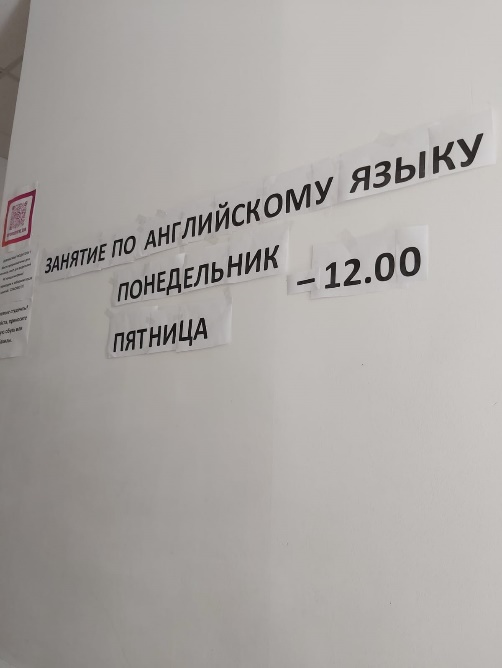 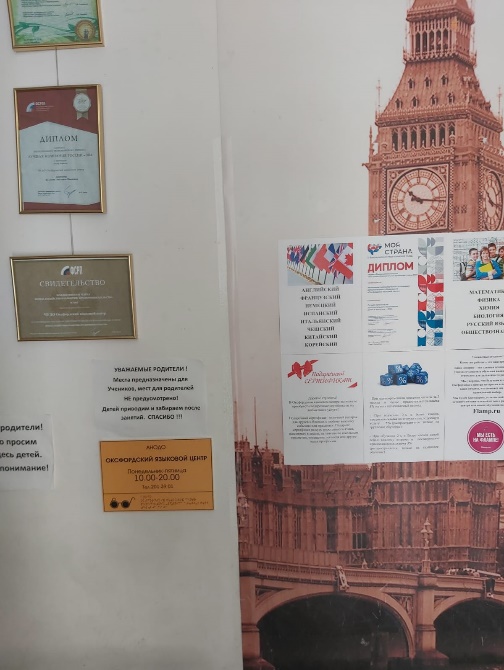 Учебные кабинеты АНО ДО «Оксфордский языковой центр»:-) обеспечены надлежащими звуковыми средствами воспроизведения информации;-) присутствие ассистента, оказывающего обучающемуся необходимую помощь;-) обеспечены альтернативными форматами печатных материалов (крупный шрифт или аудиофайлы).об объектах для проведения практических занятий, приспособленных для использования инвалидами и лицами с ограниченными возможностями здоровьяУчебные кабинеты АНО ДО «Оксфордский языковой центр»:-) обеспечены надлежащими звуковыми средствами воспроизведения информации;-) присутствие ассистента, оказывающего обучающемуся необходимую помощь;-) обеспечены альтернативными форматами печатных материалов (крупный шрифт или аудиофайлы).о библиотеке(ах), приспособленных для использования инвалидами и лицами с ограниченными возможностями здоровьяВ АНО ДО «Оксфордский языковой центр» в наличии альтернативные форматы печатных материалов (крупный шрифт или аудиофайлы).об объектах спорта, приспособленных для использования инвалидами и лицами с ограниченными возможностями здоровьяОтсутствуюто средствах обучения и воспитания, приспособленных для использования инвалидами и лицами с ограниченными возможностями здоровьяНаличие специальных средств обучения для инвалидов и лиц с ограниченными возможностями здоровья: В случае необходимости специальные технические средства обучения для инвалидов и лиц с ограниченными возможностями здоровья могут быть предоставлены. Во время проведения занятий в учебном классе, где обучаются инвалиды, лица с ограниченными возможностями здоровья, возможно применение звукоусиливающей аппаратуры, средств мультимедиа, иных средств для улучшения восприятия информации обучающихся с нарушениями здоровья. При проведении текущей, промежуточной, итоговой аттестации используются оценочные материалы в форме компьютерных тестов, в случае затруднения использования компьютерной техники могут быть использованы аналогичные материалы на бумажном носителе. Исходя из конкретной ситуации и индивидуальных потребностей обучающихся –инвалидов и лиц с ограниченными возможностями здоровья предусматривается возможность индивидуального сопровождения и консультирования по вопросам организации учебного процесса. об обеспечении беспрепятственного доступа в здания образовательной организацииВ здание АНО ДО «Оксфордский языковой центр», где находятся учебные помещения, обеспечен доступ:-) наличие при входе вывески с названием организации, графиком работы организации, плана здания, выполненных рельефно-точечным шрифтом Брайля и на контрастном фоне;-) кнопка вызова работника на входе в учебный центр;-) установлены накладные пандусы; -) ширина входной двери рассчитана на беспрепятственный доступ в здание,-) оказание работниками АНО ДО «Оксфордский языковой центр», предоставляющих услуги в сфере образования, иной необходимой инвалидам помощи в преодолении барьеров, мешающих получению услуг в сфере образования и использованию объектов наравне с другими лицами.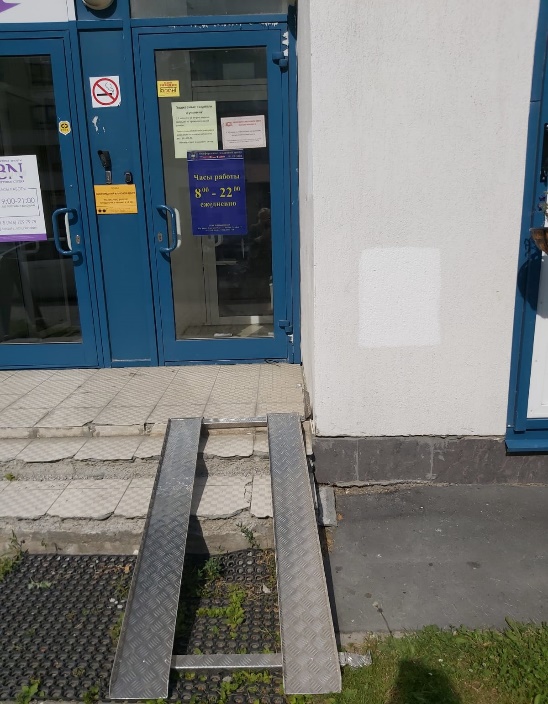 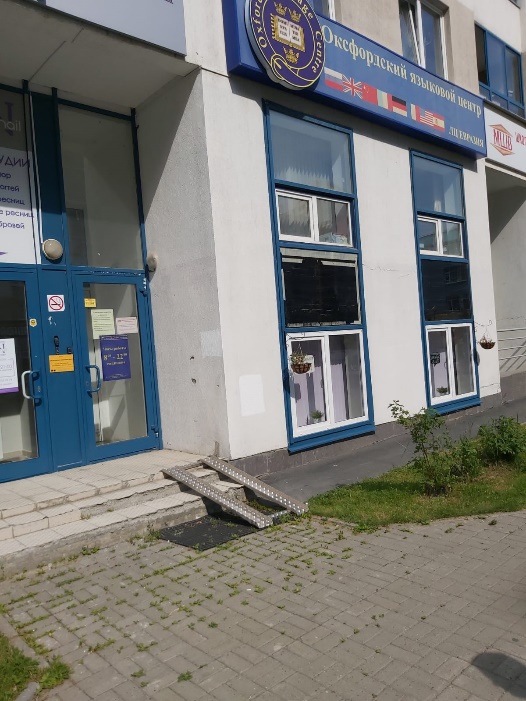 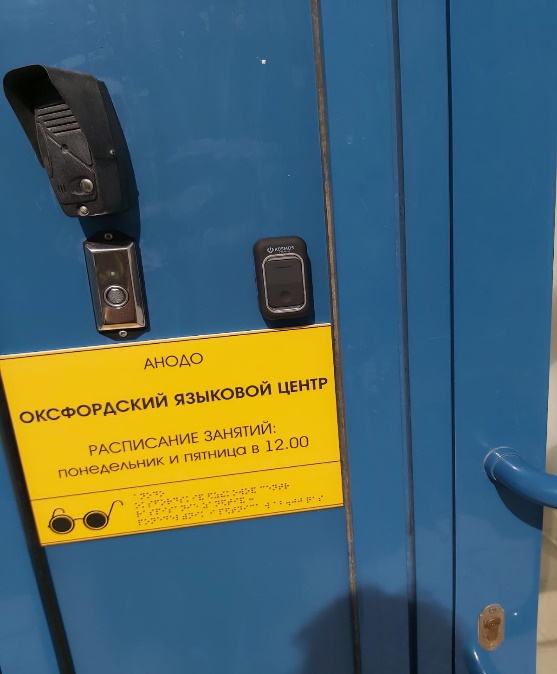 о специальных условиях питанияС целью обеспечения возможности питания обучающихся АНО ДО «Оксфордский языковой центр» предусматривается: наличие питьевой воды; уголок питания, имеющий источник горячей воды (кулер, термопот и т.п.), предоставляется информация о пунктах общественного питания, находящихся вблизи АНО ДО «Оксфордский языковой центр».о специальных условиях охраны здоровьяС учетом кратковременности пребывания обучающихся в помещениях образовательной организации, данной организацией оказывается первая помощь, которая представляет собой простейшие мероприятия, необходимые для сохранения здоровья и спасения жизни человека. Для этой цели в АНО ДО «Оксфордский языковой центр» предусмотрены: --) плановое обучение штатных работников приемам оказания первой помощи; -) инструктирование обучающихся перед началом занятий в части их действий в случае наступления внезапного заболевания или травмы;-) аптечка со средствами, необходимыми для оказания первой помощи; Одновременно с оказанием первой помощи офис-менеджером (администратором) (в его отсутствии лицо, исполняющее обязанности по приказу директора) осуществляется вызов службы скорой медицинской помощи, с участием которой обучающийся доставляется в медицинское учреждение. В помещениях АНО ДО «Оксфордский языковой центр» установлена система приточно-вытяжной вентиляции и кондиционирования, которые позволяют обеспечивать требуемый санитарными нормами температурный режим воздуха. Все сотрудники, в том числе педагогические работники, обучены приемам оказания первой помощи.АНО ДО «Оксфордский языковой центр» обеспечивает безопасность обучающихся во время пребывания в центре путем: -) созданием системы видеонаблюдения, в состав которой входит комплект современных видеокамер, установленных внутри помещений центра; -) созданием системы пожарной и охранной сигнализации помещений центра.о доступе к информационным системам и информационно-телекоммуникационным сетям, приспособленным для использования инвалидами и лицами с ограниченными возможностями здоровьяДоступ к информационным системам и информационно-коммуникационным сетям, в том числе приспособленным для использования инвалидами и лицами с ограниченными возможностями здоровья, является авторизованным, то есть, в процессе обучения осуществляется идентификация личности обучающегося.об электронных образовательных ресурсах, к которым обеспечивается доступ инвалидов и лиц с ограниченными возможностями здоровьяНе применяются в процессе обучения о наличии специальных технических средств обучения коллективного и индивидуального пользованияНаличие специальных средств обучения для инвалидов и лиц с ограниченными возможностями здоровья: В случае необходимости специальные технические средства обучения для инвалидов и лиц с ограниченными возможностями здоровья могут быть предоставлены. Во время проведения занятий в учебном классе, где обучаются инвалиды, лица с ограниченными возможностями здоровья, возможно применение звукоусиливающей аппаратуры, средств мультимедиа, иных средств для улучшения восприятия информации обучающихся с нарушениями здоровья. При проведении текущей, промежуточной, итоговой аттестации используются оценочные материалы в форме компьютерных тестов, в случае затруднения использования компьютерной техники могут быть использованы аналогичные материалы на бумажном носителе. Исходя из конкретной ситуации и индивидуальных потребностей обучающихся –инвалидов и лиц с ограниченными возможностями здоровья предусматривается возможность индивидуального сопровождения и консультирования по вопросам организации учебного процесса.о наличии условий для беспрепятственного доступа в общежитие, интернатНе предусмотреныо количестве жилых помещений в общежитии, интернате, приспособленных для использования инвалидами и лицами с ограниченными возможностями здоровьяНе предусмотрены